WARM UP 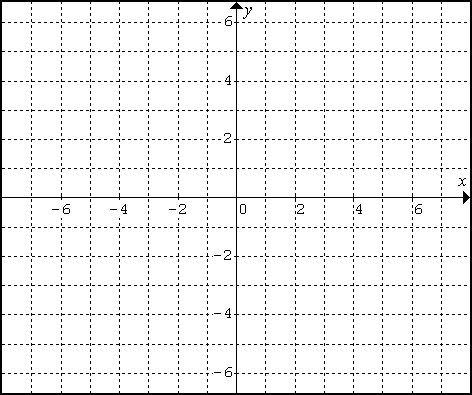 A line has a slope of 2 (or ) and passes through the point (2,5) Find the equation of this line in y = mx +  b form. DETERMINING THE EQUATION ALGEBRAICALLYAs you saw above, to write an equation in y = mx + b (slope y-intercept) form, we need two parts:m = ________________		b =  ________________STEP 1: FINDING THE SLOPE (m)Questions come in different versions (cases). Sometimes they will provide you the slope and y-intercept, but most of the times you will have to figure out both. Finding the slope is the first step in determining the equations algebraically. STEP 2: FINDING THE Y-INTERCEPT (b)The second step is to figure out the y-intercept. You will use the coordinates (x and y) of a point on this line and plug into y = mx + b and solve for b.STEP 3: STATING THE EQUATIONWhen you determine the slope (m) and the y intercept (b), using a therefore statement, you need to state the equation in y = mx + b form. Simply, keep y and x, then replace m and b with their numerical values.Example: Determine the equation of a line in y = mx + b form that has a slope of 2 and passes through the point (2, 5) algebraically.PRACTICEDetermine the equation of each line without graphing.This one is rather easy because the slope is given to you. Ex: State the slope of the line:Determine the equation of a line that has a slope of 2/3 and passes through the point (2, 3).We are given two points where we can calculate the slope using the formula.Ex: State the slope of each line:1) Determine the equation of a line that goes through points (1, 4) and (2, 8). 2) Find the equation of the line with an x-intercept of -5 and a y-intercept of 6.3) with the same x-intercept as 3x -7y + 12 = 0 and through the point (–6,–1).4) with x-intercept –2 and intersecting the line x – 3y + 2 = 0 when x  = -14We need to figure out the slope from another equation. Ex: State the slope of each line:1) A line parallel to line y = 2x + 3.2) A line perpendicular to line y = 2x + 3.3) A horizontal line through (7, 8).4) A line parallel to line y = -1 and through (12, 17).a) Slope is 5, passes through the point (1, 6)b) Slope is -3, passes through the point (-1, -2)c) Slope is , passes through the point (4, 4)d) Slope is , passes through the point (10, 1)e) Slope is 1.5, passes through the point (5, 8)f) Determine the equation of the line perpendicular toy = 2x-5 passing through the point (-3,4). g) Determine the equation of the line parallel to  passing through the point h) Margo’s pizza parlour charges $1.75 per topping.  Sandra’s pizza had 6 toppings and cost $22.50.  Find the equation that represents the cost of a pizza. i) through (1, 1) and perpendicular to the line. j) parallel to the line y = -x – 1 with an x-intercept of 4.